6 ème Travaux de confinement septembre. SCIENCES Correction.                                  Légende la coupe de fleur à l’aide des données du doc ci-dessus :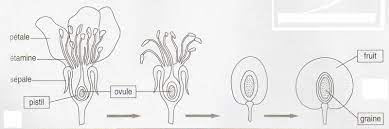 Quelle partie de la fleur se transforme : - en fruit : le pistil…………………….                                                                        -en graine : les ovules fécondées.c- Sur le schéma ci-dessus, colorie : - en jaune le fruit et la partie de la fleur qui donne le fruit.En rouge les graines et la partie de la fleur qui donne les graines.Complète le bilan suivant : Le pistil (organe femelle) d’une fleur contient des ovules…..Après fécondation par le pollen.. (qui provient de l’organe mâle), le pistil (organe  femelle) se développe et devient le  fruit…….A l’intérieur, les ovules grossissent et se transforment en graines …………La pollinisation de la vanille :Explique pourquoi dans le monde entier les hommes sont obligés de polliniser la fleur de vanille « à la main » ? Car le seul insecte capable de la féconder naturellement est l’abeille Mélipone qui ne vit qu’au MexiqueExplique pourquoi la fleur ne peut-elle pas s’auto-féconder ? (la partie mâle aller rejoindre la partie femelle ?) Car il y a une petite languette qui empêche le pollen de toucher les ovules.Peux-tu expliquer cette citation d'Albert Einstein :  «  Si les abeilles disparaissaient de la surface du globe, l'homme n'aurait plus que quatre années à vivre »Car ce sont les abeilles qui pollinisent la plupart des fleurs qui donnent les fruits dont nous nous nourrissons, sans abeilles, plus de fruits ni légumes, on mourrait de faim…Recherche quelques exemples d’activités humaines pouvant détruire les abeilles.-l’utilisation de pesticides (agriculture) qui tuent tous les insectes sans différencier utiles et les nuisible-l’introduction d’espèces détruisant les abeilles (ex : le frelon en Europe , l’hirondelle qui les mange…- des maladies ou des parasites comme un acarien (Varroa) détruisent les abeilles des ruches si les apiculteurs s’en occupent mal